 	BELLEVUE HEIGHTS PRIMARY SCHOOL                  Out of School Hours Care – Vacation Care      BOOKING SHEET December 21/January 2022 If your child is not enrolled in the OSHC service you must also complete separate registration forms, available from OSHC or the school office.Attention: change in booking procedure.Please complete all forms and return at the designated booking times, bookings will not be accepted outside these times unless arranged prior with Dani or Mira.Booking times:Wednesday 24/11/21	  7.00am-12.30pmThursday 25/11/21	7.30am-9.30am3.45pm-5.45pmChildren attending must be minimum age of 4 years and 6 months.WEEK  1WEEK  2WEEK 3WEEK 4“Due to current Government Health Guidelines & recommendations BHPS OSHC & Vacation Care may be required to make changes to the program with little notice. Updates will be passed on as they become available, BHPS OSHC and Vacation Care will follow DECD policy & Government Health regulations when putting in place any changes. All excursions/incursions are planned using strict Covid-19 guidelines”**All bookings are final. You will need to pay an estimated amount for your vacation care use at the time of booking. A final invoice may show a balance due which must be paid within 7 days.**I give permission for my child/ren to participate in all activities occurring on the days that I have booked. I agree to delegate my authority to supervising educators. Such educators may take whatever disciplinary action they deem necessary to ensure the safety, well-being and successful conduct of the children as a group and individually.	Signature: …………………………………………..		Date:      /       /Child's NameChild's NameChild's NameChild's NameChild's NameChild's NameMondayTuesdayWednesdayThursdayFriday13/12/2114/12/2115/12/2116/12/2117/12/21Full dayHalf day - a.m.Half day - p.m.Full dayFull dayHalf day - a.m.Half day - p.m.Full dayHalf day - a.m.Half day - p.mFull dayHalf day - a.m.Half day - p.m.MondayTuesdayWednesdayThursdayFriday10/01/2211/01/2212/01/2213/01/2214/01/22Full dayHalf day - a.m.Half day - p.mFull dayHalf day - a.m.Half day - p.mFull dayHalf day - a.m.Half day - p.m.Full dayHalf day - a.m.Half day - p.mFull dayMondayTuesdayWednesdayThursdayFriday17/01/2218/01/2219/01/2220/01/2221/01/22Full dayFull dayHalf day - a.m.Half day - p.m.Full dayHalf day - a.m.Half day - p.m.Full dayHalf day - a.m.Half day - p.m.Full dayHalf day - a.m.Half day - p.m.MondayTuesdayWednesdayThursdayFriday24/01/2225/01/2226/01/2227/01/2228/01/22Full dayHalf day - a.m.Half day - p.m.Full dayPublic HolidayFull dayHalf day - a.m.Half day - p.m.Full dayHalf day - a.m.Half day - p.m.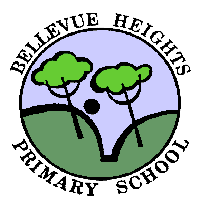 